August 20, 2021Docket No. P-2020-3021766Erin M. Feeney, Manager, RatesAqua Pennsylvania, Inc. 762 W. Lancaster AvenueBryn Mawr, PA  19010Re:	Petition of Aqua Pennsylvania, Inc. for Tariff Changes Authorizing Replacement of Customer-Owned Lead Service LinesDear Ms. Feeney:	On August 17, 2021, Aqua Pennsylvania Inc. (“Aqua” or the “Company”) filed Supplement No. 12 to Tariff Water-PA P.U.C. No. 2 to become effective on August 18, 2021.  Supplement No. 12 was filed in compliance with the Commission’s Order entered July 15, 2021, at Docket No. P-2020-3021766 approving the Company’s revisions to its tariff that defines the Company’s replacement of customer owned lead service lines as set forth in the Joint Settlement Replacement Plan of the Joint Settlement Petition.  	Commission Staff has reviewed the tariff revisions and found that suspension or further investigation does not appear warranted at this time.  Therefore, in accordance with 52 Pa. Code Chapter 53, Supplement No. 12 to Tariff Water - PA P.U.C. No. 2 is effective by operation of law as of the effective date contained on each page of the supplement.  However, this is without prejudice to any formal complaints timely filed against said tariff revisions.	If you have any questions in this matter, please contact Marie Intrieri, Bureau of Technical Utility Services, at (717) 214-9114 or maintrieri@pa.gov.  						Sincerely,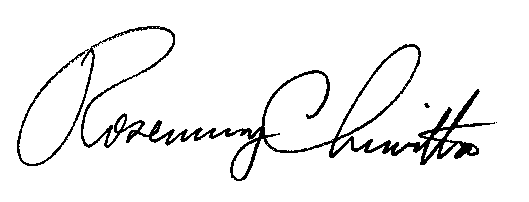 						Rosemary Chiavetta						Secretary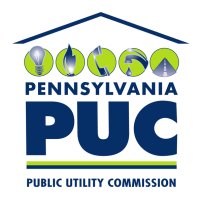 COMMONWEALTH OF PENNSYLVANIAPENNSYLVANIA PUBLIC UTILITY COMMISSION400 NORTH STREET, HARRISBURG, PA 17120IN REPLY PLEASE REFER TO OUR FILE